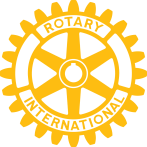 Intervention au Rotary Club de Rennes Brocéliande, France, le 29 Juin 2017,du Représentant du RI aux Nations Unies – ESCWA,Gouverneur Elu 2018-2019 du District 2452.Michel P. JAZZAR